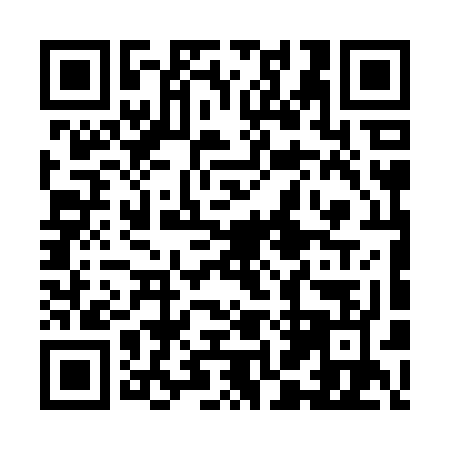 Ramadan times for Adjuntas, Puerto RicoMon 11 Mar 2024 - Wed 10 Apr 2024High Latitude Method: NonePrayer Calculation Method: Muslim World LeagueAsar Calculation Method: ShafiPrayer times provided by https://www.salahtimes.comDateDayFajrSuhurSunriseDhuhrAsrIftarMaghribIsha11Mon5:255:256:3812:373:596:366:367:4412Tue5:255:256:3712:363:596:366:367:4413Wed5:245:246:3612:363:596:366:367:4414Thu5:235:236:3512:363:596:376:377:4515Fri5:225:226:3512:363:586:376:377:4516Sat5:215:216:3412:353:586:376:377:4517Sun5:215:216:3312:353:586:376:377:4518Mon5:205:206:3212:353:586:386:387:4619Tue5:195:196:3112:343:576:386:387:4620Wed5:185:186:3112:343:576:386:387:4621Thu5:175:176:3012:343:576:386:387:4622Fri5:165:166:2912:343:566:386:387:4723Sat5:165:166:2812:333:566:396:397:4724Sun5:155:156:2712:333:566:396:397:4725Mon5:145:146:2612:333:556:396:397:4726Tue5:135:136:2612:323:556:396:397:4827Wed5:125:126:2512:323:546:396:397:4828Thu5:115:116:2412:323:546:406:407:4829Fri5:105:106:2312:313:546:406:407:4930Sat5:095:096:2212:313:536:406:407:4931Sun5:095:096:2212:313:536:406:407:491Mon5:085:086:2112:313:526:416:417:492Tue5:075:076:2012:303:526:416:417:503Wed5:065:066:1912:303:526:416:417:504Thu5:055:056:1812:303:516:416:417:505Fri5:045:046:1812:293:516:416:417:516Sat5:035:036:1712:293:506:426:427:517Sun5:025:026:1612:293:506:426:427:518Mon5:025:026:1512:293:496:426:427:529Tue5:015:016:1412:283:496:426:427:5210Wed5:005:006:1412:283:486:436:437:52